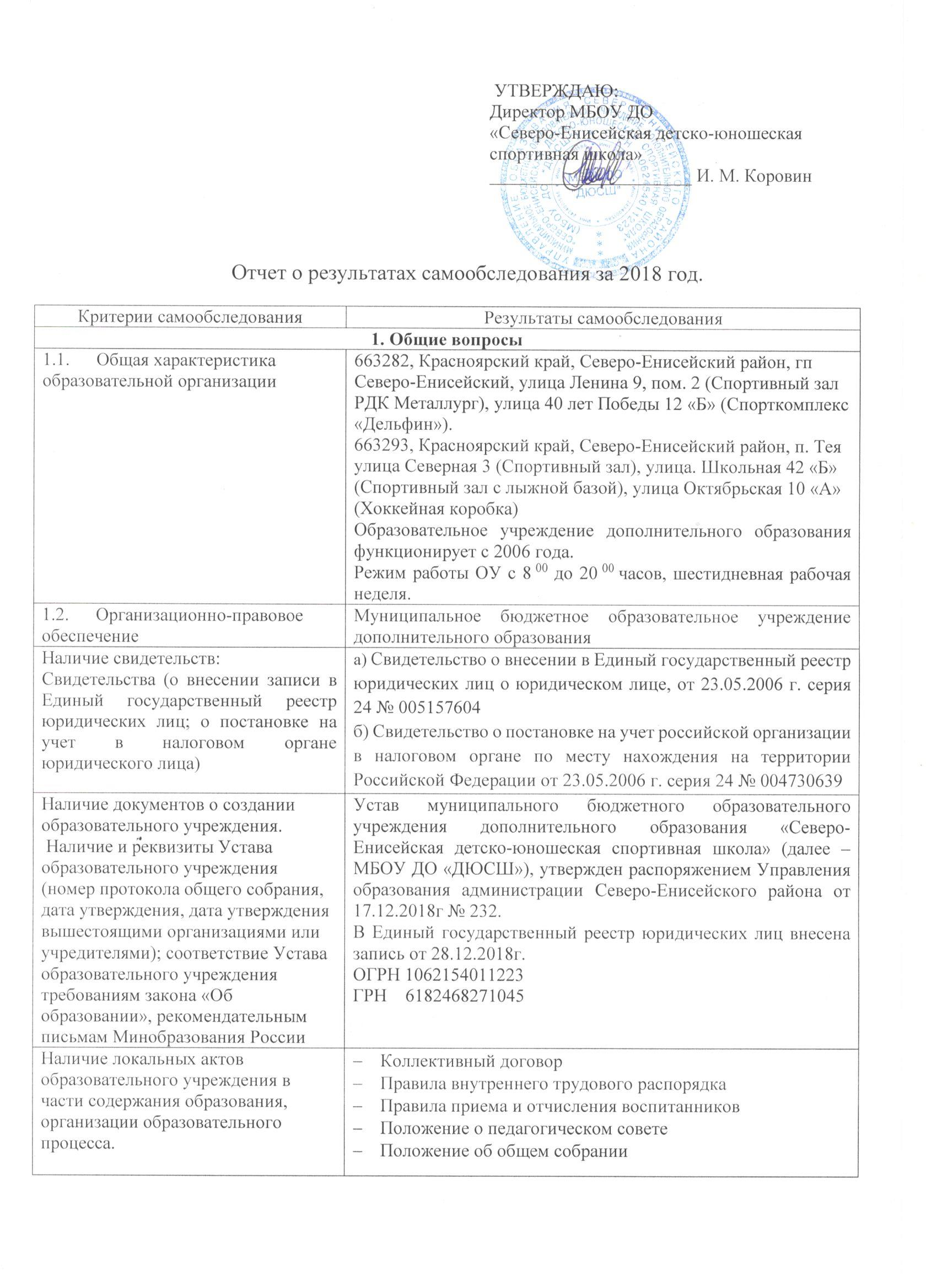 Модель организации образовательного процесса	Распределение объемов тренировочной нагрузки в учебном плане на основные разделы подготовки по годам обучения осуществляется в соответствии с конкретными задачами этапов многолетней подготовки дополнительных образовательных программ по видам спорта.Из года в год повышается удельный вес объема тренировочных нагрузок на техническую, тактическую и интегральную подготовку. Постепенно уменьшается, а затем стабилизируется объем тренировочных нагрузок, направленных на ОФП.	Раздел «Теоретическая подготовка» всех дополнительных образовательных программ по видам спорта предусматривает овладение основами знаний в области анатомии, физиологии, гигиены, врачебного контроля и самоконтроля.При разработке учебного плана ДЮСШ учитывался режим тренировочной работы в неделю с расчетом на 52 недели учебных занятий, в том числе 44 недели в условиях спортивной школы, и 8 недель в условиях спортивного лагеря или по индивидуальным планам обучающихся на период их активного отдыха. Учебный год в ДЮСШ начинается 1 сентября. Недельный режим тренировочной нагрузки является максимальным и устанавливается в зависимости от специфики вида спорта, периода и задач подготовки и определяется с учетом техники безопасности в соответствии с дополнительной образовательной программой по виду спорта:	Обще годовой объем тренировочной нагрузки, предусмотренный указанными режимами учебной нагрузки, начиная с тренировочного этапа подготовки свыше двух лет, может быть сокращен не более чем на 25 %.	Продолжительность в группах спортивно-оздоровительных и начальной подготовки не должна превышать двух академических часов, в тренировочных группах – трех академических часов в день, в группах спортивного совершенствования мастерства.Продолжительность одного академического часа – 45 минут.Рабочий план график ДЮСШ по каждой дополнительной образовательной программе по виду спорта разрабатывается на основании годового учебного плана ДЮСШ на 2018-2019 учебный год. Лицензия на право ведения образовательной деятельности с указанием реквизитов (действующей и предыдущей).Лицензия № 7489-л от 20.03.2014 годаПраво владения, материально – техническая база образовательной организацииСвидетельство о государственной регистрации права 24ЕЗ№634518, выдано 20.08.2007 г.Объект права: нежилое здание общей площадью 486.40 кв.м. по адресу Россия, Красноярский край, Северо-Енисейский р-н, р.п. Тея, ул. Северная, зд.3Вид права: Оперативное управлениеСвидетельство о государственной регистрации права серия 24 КЗ № 634507, выдано 27.07.2007 г.Объект права: нежилое здание общей площадью 443.8 кв.м. по адресу Россия, Красноярский край, Северо-Енисейский р-н, р.п. Северо-Енисейский, ул. Ленина, зд.9, пом.2Вид права: Оперативное управлениеСвидетельство о государственной регистрации права серия 24 КЗ № 634506, выдано 27.07.2007 г.Объект права: нежилое здание общей площадью 1142,7 кв.м. по адресу Россия, Красноярский край, Северо-Енисейский р-н, р.п. Северо-Енисейский, ул. 40 лет Победы, зд. 12 «Б»Вид права: Оперативное управлениеНаличие заключений санитарно-эпидемиологической службы и государственной противопожарной службы на имеющиеся в распоряжении образовательного учреждения площади).Санитарно-эпидемиологическое заключение от 21.03.2008 г. № 24.СЕ.01.000. М.000012.03.08Наличие современной информационно-технической базы (локальные сети, выход в Интернет, электронная почта, ТСО и другие, достаточность).Персональный компьютер в сборе – 5шт.Ноутбук – 1штПринтер – 6 шт Мультимедийный проектор – 1шт.Интерактивная доска – 1 шт.Музыкальный центр – 1 шт.Колонки – 2 штПлазменный телевизор – 1 шт.E-mail: dushse@yandex.ruСайт: с-е дюсш1.3 Структура управления деятельностью образовательной организацииУправление МБОУ ДО «ДЮСШ» осуществляется в соответствии с законом РФ «Об образовании» на основе принципов единоначалия и самоуправления. Учредителем МБОУ ДО «ДЮСШ» является муниципальное образования -  Северо-Енисейский район Красноярского края. Полномочия учредителя от имени Северо-Енисейского района осуществляет Управления образования администрации Северо-Енисейского района.Компетенция Учредителя определяется действующим законодательством и Уставом ДОУ:Назначение и прекращение полномочий руководителя;Определение порядка и сроков проведения аттестации кандидатов на должность руководителя Учреждения;Утверждение Устава Учреждения, а также вносимых в него изменений;определение порядка и сроков проведения аттестации кандидатов на должность руководителя Учреждения;утверждение Устава Учреждения, а также вносимых в него изменений;определение правил приема спортсменов на программы спортивной подготовки;обеспечение деятельности Учреждения на основе муниципального задания;обеспечение содержания зданий и сооружений Учреждения, обустройство прилегающих к нему территорий;определение целевых значений показателей для оценки эффективности и результативности деятельности Учреждения;определение перечня особо ценного движимого имущества, закреплённого за Учреждением или приобретённого Учреждением за счет средств, выделенных ей Учредителем на приобретение такого имущества;установление порядка определения платы для физических и юридических лиц за услуги (работы), относящиеся к основным видам деятельности Учреждения, оказываемые ею сверх установленного муниципального задания, а также в случаях, определенных федеральными законами, в пределах установленного муниципального задания;определение порядка составления и утверждения отчета о результатах деятельности Учреждения и об использовании закрепленного за ней имущества в соответствии с требованиями, установленными нормативными правовыми актами Российской Федерации и Красноярского края;осуществление финансового обеспечения выполнения муниципального задания, в том числе спортсменов проходящих спортивную подготовку спортивной экипировкой, спортивным инвентарем и оборудованием, питанием, а также проездом на тренировочные, физкультурные и спортивные мероприятия;определение порядка составления и утверждения плана финансово-хозяйственной деятельности Учреждения в соответствии с требованиями, установленными Министерством финансов Российской Федерации;осуществление контроля за деятельностью Учреждения в соответствии с нормативными правовыми актами Российской Федерации Красноярского края, в том числе контроля за соблюдением федеральных стандартов спортивной подготовки;направление на утверждение документов по представлению работников Учреждения к наградам и почетным званиям;определение предельно допустимого значения просроченной кредиторской задолженности Учреждения, превышение которого влечет расторжение трудового договора с руководителем Учреждения по инициативе работодателя в соответствии с Трудовым кодексом Российской Федерации;установление соответствия расходования денежных средств и использования иного имущества Учреждения целям, предусмотренным Уставом;назначение ликвидационной комиссии, утверждение ликвидационного баланса.Руководитель Учреждения назначается Учредителем, должен иметь высшее образование и соответствовать квалификационным требованиям, указанным в квалификационных справочниках, по соответствующим должностям руководителей образовательных организаций и (или) профессиональным стандартам.Органы самоуправления МДОУ ДО «ДЮСШ».В Учреждении формируются коллегиальные органы управления, к которым относятся общее собрание работников Учреждения, педагогический совет, методический совет, тренерские советы отделений по видам спорта, родительский совет.Общее собрание работников Учреждения (далее - Собрание), работает на основании положения о Собрании. В состав Собрания входят все работники Учреждения. Срок полномочий членов Собрания не ограничивается. Заседания Совета проходят по мере необходимости, но не реже одного раза в год.Повестка дня, дата проведения Собрания определяются руководителем по согласованию с уполномоченным представителем работников.На каждом из заседаний выбирается председатель и секретарь Собрания. Председатель Собрания осуществляет проведение Собрания. Секретарь ведет протокол заседания и доводит решение, принятое Собранием, до сведения всех работников Учреждения.Компетенция Собрания:принимает Устав Учреждения, изменения и дополнения в Устав;решает вопрос о заключении коллективного договора, рассматривает и принимает его проект;обсуждает и принимает правила внутреннего трудового распорядка;вносит предложения по изменению и дополнению локальных актов Учреждения в части организации труда и отдыха работников, охраны труда, соблюдения правил противопожарной безопасности, санитарно-гигиенических норм и правил, прав и обязанностей работников, взаимоотношений администрации и работников и других вопросов деятельности Учреждения;определяет численность, срок полномочий и состав Комиссии по трудовым спорам;выдвигает коллективные требования работников Учреждения и избирает полномочных представителей для участия в разрешении коллективного трудового спора;заслушивает ежегодные отчеты руководителя Учреждения;определяет принципы распределения финансовых, материальных, трудовых ресурсов Учреждения;решает другие вопросы в соответствии с законодательством Российской Федерации и Уставом.Собрание вправе принимать решения, если на заседании присутствуют не менее половины работников, для которых Учреждение является основным местом работы. Решения считаются принятыми, если за них проголосовало не менее половины присутствующих. Решения, принятые в соответствии с требованиями действующего законодательства, являются обязательными для исполнения работниками Учреждения. Решения Собрания оформляются протоколами.Педагогический совет МБОУ ДО «ДЮСШ»:обсуждает Устав и другие локальные акты Учреждения, касающиеся педагогической деятельности, решает вопрос о внесении в них необходимых изменений и дополнений;определяет направления образовательной деятельности Учреждения;выбирает дополнительные общеобразовательные программы, образовательные и воспитательные методики, технологии для использования в педагогическом процессе Учреждения;обсуждает и рекомендует к утверждению проект годового плана Учреждения, годового календарного учебного графика, учебных планов, модель непосредственной образовательной деятельности;обсуждает вопросы содержания, форм и методов образовательного процесса, планирования педагогической деятельности Учреждения;рассматривает и рекомендует к утверждению проекты планов индивидуального развития воспитанников;организует выявление, обобщение, распространение, внедрение передового педагогического опыта среди педагогических работников Учреждения;рассматривает вопросы повышения квалификации, переподготовки, аттестации педагогических кадров;согласует заявления педагогов на I и высшую квалификационные категории;подводит итоги деятельности Учреждения за учебный год;заслушивает информацию о ходе реализации дополнительных общеобразовательных программ, результатах соревновательной деятельности, отчеты о самообразовании педагогов, дает рекомендации по совершенствованию работы педагогов;заслушивает информацию представителей организаций и учреждений, взаимодействующих с Учреждением по вопросам образования и оздоровления воспитанников, в том числе о проверке состояния образовательного процесса, соблюдения санитарно-гигиенического режима Учреждения, об охране труда и здоровья воспитанников;контролирует выполнение ранее принятых решений Совета педагогов;организует изучение и обсуждение нормативно-правовых документов в области дополнительного образования;утверждает характеристики и принимает решения о награждении, поощрении педагогических работников Учреждения;иные функции, вытекающие из целей, задач и содержания уставной деятельности Учреждения.Методический совет МБОУ ДО «ДЮСШ»:принимает программы развития, а также локальные акты учреждения, определенные Положением о Методическом совете МБОУ ДО;рассматривает вопросы организации образовательного процесса, развития учебно-методической и материально - технической оснащенности учреждения;вносит предложения в соответствующие органы о представлении к награждению работников МБОУ ДО муниципальными, государственными и отраслевыми наградами;рассматривает другие вопросы, определенные Положением о методическом совете МБОУ ДО;проводит мониторинг удовлетворенности общественности деятельностью МБОУ ДО;принимает участие в оценке эффективности деятельности МБОУ ДО.Тренерский совет МБОУ ДО «ДЮСШ»:- разрабатывает, обсуждает и принимает рабочие программы, образовательные проекты, годовые планы тренеров-преподавателей;- разрабатывает и вносит коррекцию в требования контрольно-переводных испытаний по видам спорта;- принимает решение по итогам внутришкольного контроля по вопросам состояния и результативности учебно-тренировочного процесса;- заслушивает информацию и отчеты тренеров по видам спорта по вопросам подготовки и выступлений ведущих спортсменов школы;- утверждает состав сборных команды ДЮСШ по видам спорта;- согласовывает предварительное комплектование учебных групп.Родительский комитет МБОУ ДО «ДЮСШ»:содействует директору МБОУ ДО в совершенствовании условий для осуществления образовательного процесса, охраны жизни и здоровья воспитанников, свободного развития личности, в защите законных прав и интересов воспитанников, в организации и проведении мероприятий;организует работу с родителями (законными представителями) воспитанников по разъяснению их прав и обязанностей, значения всестороннего воспитания ребенка в семье.Администрация:Единоличным исполнительным органом МБОУ ДО «Северо-Енисейская детско-юношеская спортивная школа» является директор Иван Макарович Коровин:обеспечивает выполнение текущих и перспективных планов МБОУ ДО, решений и указаний Учредителя, принятых в пределах его компетенции;планирует и организует образовательный процесс, осуществляет контроль за его ходом и результатами, несет ответственность перед государством и обществом за качество и эффективность работы МБОУ ДО;предоставляет Учредителю и общественности отчет о результатах самообследования;представляет интересы МБОУ ДО в государственных, муниципальных и иных предприятиях, учреждениях, организациях, действует без доверенности от имени МБОУ ДО;распоряжается имуществом МБОУ ДО и обеспечивает рациональное использование финансовых средств;заключает от имени МБОУ ДО договоры, не противоречащие законодательству РФ и уставным целям деятельности МБОУ ДО;обеспечивает создание и ведение официального сайта МБОУ ДО в сети «Интернет»;утверждает программу развития МБОУ ДО; утверждает дополнительные общеобразовательные программы   МБОУ ДО; утверждает структуру МБОУ ДО, штатное расписание, ставки заработной платы и должностные оклады, надбавки и доплаты к ним; утверждает правила внутреннего трудового распорядка (с учетом мнения представительного органа работников), издает иные локальные нормативные акты, в том числе содержащие нормы, регулирующие образовательные отношения, в пределах своей компетенции (с соблюдением в установленных случаях процедуры учета мнения, согласования);осуществляет прием на работу работников, заключает с ними и расторгает трудовые договоры, распределяет должностные обязанности, создает условия и организует дополнительное профессиональное образование работников;несет ответственность за жизнь и здоровье детей и работников во время образовательного процесса, соблюдение норм охраны труда и техники безопасности;в пределах своей компетенции издает инструкции, приказы обязательные для исполнения работниками МБОУ ДО, обучающимися и их родителями (законными представителями); от имени МБОУ ДО осуществляет действия, направленные на реализацию прав владения, пользования и распоряжения имуществом;организует работу по подготовке МБОУ ДО к лицензированию;утверждает учебный план, календарный учебный график и расписание занятий в группах; осуществляет иную деятельность в пределах своей компетенции;Управленческая деятельность директора обеспечиваетматериальные;организационные;правовые;социально-психологические условия для реализации функции управления образовательным процессом в МБОУ ДО.Для обеспечения уставной деятельности МБОУ ДО издает следующие виды локальных актов:регламентирующие административную и финансово-хозяйственную деятельность;регламентирующие вопросы организации образовательного процесса;регламентирующие отношения МБОУ ДО с работниками и организацию учебно-методической работы;организационно-распорядительного характера (приказы).Заместитель директора по АХЧ:Выполняет «Инструкции по охране жизни и здоровья детей в ДОУ», «Санитарно – гигиенические и эпидемиологические правила», инструкции по охране труда и технике безопасности, противопожарные инструкции.Руководит хозяйственной деятельностью;Принимает материальные ценности, имущество, мебель, инвентарь ОУ, на ответственное хранение в порядке, установленном законодательством;Обеспечивает своевременную подготовку ОУ к началу учебного года;Осуществляет контроль за хозяйственным обслуживанием и надлежащим техническим и санитарно-гигиеническим состоянием зданий, сооружений, учебных кабинетов, спортзала, других помещений, иного имущества ОУ;Контролирует рациональное расходование материалов и финансовых средств ОУ;Контролирует сохранность и использование оборудования, инвентаря, технических средств и др.Направляет и координирует работу подчиненного ему персонала, ведет учет рабочего времени этой категории работников;Обеспечивает соблюдение требований охраны труда при эксплуатации основного здания и других построек ОУ, технологического, энергетического оборудования, осуществляет их периодический осмотр и организует текущий ремонт; Организует проведение ежегодных измерений сопротивления изоляции электроустановок и электропроводки, заземления устройств, периодических испытаний и освидетельствований водогрейных и паровых котлов, сосудов, работающих под давлением, баллонов для сжатых и сжиженных газов, анализ воздушной среды на содержание пыли, газов и паров вредных веществ, замер освещенности, наличия радиации, шумы в помещениях ОУ в соответствии с правилами и нормами по обеспечению безопасности жизнедеятельности;Организует разработку инструкций по охране труда по видам работ для технического персонала;Организует обучение, проводит инструктажи на рабочем месте (первичный и периодический);Приобретает согласно заявке спецодежду, спец обувь и другие средства индивидуальной защиты для работников, обучающихся ОУ;Разрабатывает мероприятия по предотвращению террористических актов.Педагоги МБОУ ДО «ДЮСШ»:Осуществляют:образовательную и оздоровительную работу с детьми с учетом их возрастных и индивидуальных особенностей;образовательный и тренировочный процессы в строгом соответствии с требованиями инструкции по охране жизни и здоровья детей, санитарными правилами и правилами противопожарной безопасности в помещениях МБОУ ДО и на других площадках;отражение антропометрических данных развития каждого воспитанника (рост, вес, А/Д, длина стопы, сила сгибания кистей, становая сила, окружность грудной клетки, ЖЕЛ (жизненная емкость легких или объем легких)) в карте спортсмена;комплекс мероприятий по социальной адаптации детей в коллективе;взаимодействие с воспитанниками на основе сотрудничества, уважения личности ребенка;текущее и перспективное планирование образовательной работы;подготовку и качественное проведение занятий в соответствии с тематическим планированием, рабочей программой и учебным планом-графиком;подбор спортивного оборудования и инвентаря;индивидуальную работу с одаренными детьми;подготовку и проведение родительских собраний (один раз в квартал), консультаций для родителей (законных представителей);периодическое обновление содержания стендов по видам спорта;планирует и осуществляет воспитательно-образовательную работу в соответствии с реализуемой программой;взаимодействует с семьями воспитанников, оказывает консультативную и практическую помощь в вопросах воспитания и физического развития детей;способствует созданию благоприятного психологического климата в зданиях.Обеспечивает:строгое соблюдение инструкций по охране жизни и здоровья детей, санитарных правил и правил противопожарной безопасности в помещениях МБОУ ДО и на других площадках;сохранность подотчетного имущества, бережное использование спортивного оборудования и инвентаря;соответствующий уровень подготовки воспитанников.Контролирует: выполнение воспитанниками программных требований по уровням спортивной подготовки.Принимает участие:в проведении методической работы в МБОУ ДО;в инновационной или экспериментальной деятельности МБОУ ДО;в подготовке и проведении спортивных мероприятий и праздников, открытых занятий, мастер-классах, консультаций для родителей (законных представителей).Анализ контингента воспитанниковМБОУ ДО «ДЮСШ» посещают 792 обучающихся Из них:- по общеразвивающим программам-373 обучающихся;- по предпрофессиональным программам – 419 обучающихся.2. Содержание образовательной деятельности2. Содержание образовательной деятельности2.1. Образовательная программа. Концепция развития образовательной организацииОсновная образовательная программа МБОУ ДО «ДЮСШ» разработана в соответствии с:- «Законом об образовании РФ» (от29.12.2012 года N 273-ФЗ);- СанПин 2.4.4.3172-14 «Санитарно-эпидемиологические требования к устройству, содержанию и организации режима работы образовательных организаций дополнительного образования детей», утвержденным постановлением Главного государственного санитарного врача Российской Федерации от 04.07.2014 № 41 (зарегистрирован Минюстом России 20.08.2014, регистрационный № 33660);- Приказ Минпросвещения России от 09.11.2018 N 196 «Об утверждении Порядка организации и осуществления образовательной деятельности по дополнительным общеобразовательным программам»-Стратегия развития физической культуры и спорта на период до 2020 года;-Закон Красноярского края от 21.12.2010г. N 11-5566
(ред. от 29.06.2017) «О физической культуре и спорте в Красноярском крае»;-Приказ Минспорта России от 30.10.2015 N 999
«Об утверждении требований к обеспечению подготовки спортивного резерва для спортивных сборных команд Российской Федерации»;-Приказ Минспорта России от 12.09.2013 N 731
«Об утверждении Порядка приема на обучение по дополнительным предпрофессиональным программам в области физической культуры и спорта».-Приказ Министерства спорта Российской Федерации от 27 декабря 2013 года N 1125 "Об утверждении особенностей организации и осуществления образовательной, тренировочной и методической деятельности в области физической культуры и спорта" (ВНОСЯТСЯ ИЗМЕНЕНИЯ)-Приказ Минспорта России от 15.11.2018г.  N 939 «Об утверждении федеральных государственных требований к минимуму содержания, структуре, условиям реализации дополнительных предпрофессиональных программ в области физической культуры и спорта и к срокам обучения по этим программам.Основная стратегическая цель Программы: Развитие спортивной школы как элемента городской системы дополнительного образования физкультурно-спортивной направленности-создание условий, необходимых для физического развития и физического воспитания детей Северо-Енисейского района; -развитие массовости физической культуры и спорта, согласно потребностям, склонностям, интересам, способностям учащихся, социального заказа родителей; - увеличение численности детей старшего школьного возраста, регулярно занимающихся спортом; - формирование у детей культуры здорового образа жизни, духовно-нравственных качеств, мотивации к достижению высоких спортивных результатов; - успешная социализация и самореализация детей; -создание условий для формирования компетентной личности тренера-преподавателя, укрепление материально-технической базы.Реализация основной цели предполагает решение следующих задач: - укрепление материально-технической базы, оснащение техническими средствами обучения, спортивным инвентарём, наглядными пособиями; - сохранение единого образовательного пространства на основе преемственности и интеграции содержания основных и дополнительных образовательных программ; - повышение качества содержания дополнительного образования детей, его организационных форм, методов и технологий; - обновление и разработка программно-методического обеспечения учебно-тренировочного и воспитательного процесса; - повышение профессиональной квалификации и компетентности тренерских и педагогических кадров спортивной школы; - снижение масштабов распространения в подростковой среде курения, алкоголизма и наркомании;  - формировать основы здорового образа жизни у детей и подростков; - обеспечение качества, доступности и разнообразия услуг в деятельности спортивной школы; - повышение спортивного мастерства учащихся и достижение высоких спортивных результатов.Программа модернизации российского образования одним из основных результатов деятельности образовательного учреждения назвала освоение учащимися ключевых компетентностей в интеллектуальной, гражданскоправовой, коммуникативной и прочих сферах. Для достижения этого результата определена необходимость обеспечения нового качества образования. При этом основными показателями качества образования являются его релевантность (соответствие его целей и результатов социальным ожиданием), результативность (соответствие результатов целям), эффективность (приемлемая «социальная цена» достижения образовательных результатов). Новый подход к определению целей требует решения ряда проблем. Сейчас складывается понимание того, что смысл образования заключается в развитии способности к самостоятельному решению проблем в различных сферах деятельности на основе использования социального опыта, частью которого является собственный опыт учащихся.  Исходя из предлагаемого подхода, концепция развития ДЮСШ ориентирована на решение следующих целей:    -формирование личностных качеств, имеющих приоритетное значение для развития способности к самостоятельному решению проблем и обеспечения, тем самым возможности для самореализации личности;          -развитие умения ориентироваться в окружающем мире;           -развитие способности решать конкретные проблемы в различных сферах деятельности. Данный подход отличается принципиальной новизной по сравнению с традиционно существующим. Если прежние цели делали акцент на качествах личности, которые подчиняли ее развитие задачам идеологического развития общества, то сейчас делается акцент на качествах личности, обеспечивающих ее саморазвитие и развитие общества.  В ходе решения данных проблем в образовательном пространстве города Вязьмы возросла роль ДЮСШ, как учреждения дополнительного образования детей.  Во-первых, ценность дополнительного образования, получаемого детьми в спортивной школе, заключается в том, что оно усиливает вариативную составляющую общего образования и помогает ребятам в профессиональном самоопределении, способствует реализации сил, знаний, полученных в базовом компоненте, в школе.  Во-вторых, дополнительное образование формирует у ребенка самосознание, ощущение ценности собственной личности, здесь ребенок может избавиться от привычки действовать только по подсказке. Он удовлетворяет свои творческие потребности, развивает интересы, усваивает знания в том объеме, которые ему позволяет его индивидуальные способности. Таким образом, образовательная деятельность ДЮСШ является частью системы муниципального образования города, призванная обеспечить ребенку дополнительные возможности для духовного, интеллектуального и физического развития. Решение задач модернизации образования коллектив школы видит в достижении нового, современного качества образования. Подразумевая под этим ориентацию образования не только на усвоение обучающимся определенной суммы знаний, но на развитие его личности, его познавательных и созидательных способностей, ее адаптации на рынке труда, освоению молодым поколением базовых социальных способностей и умений, воспитанию гражданского сознанияКонцепция развития ДЮСШ разработана в соответствии со следующими принципами:-Концепция отражает основные направления государственной политики России в области образования в соответствии с Законом РФ «Об образовании в Российской Федерации», национальной доктрине образования  в Российской Федерации, охватывающий период до 2025 года, Приказом Министерства образования и науки РФ от29.08.2013 г. №1008 «Об утверждении порядка организации и осуществления образовательной деятельности по дополнительным общеобразовательным программам», а также другими законодательными и нормативными актами, регламентирующими деятельность учреждения системы дополнительного образования детей в сфере детско-юношеского спорта.-Концепция охватывает такие аспекты совершенствования муниципального образовательного учреждения дополнительного образования ДЮСШ, как: учебно-воспитательные; научно-методические; организационно-управленческие. Концепция исходит из того, что обучающийся является полноценным субъектом учебно-воспитательного процесса, он не только готовится к будущей жизни, но уже живет в том микросоциуме, которым является Школа; поэтому, главная задача педагогического коллектива состоит не только в совершенствовании собственно образовательного процесса, но прежде всего, - в организации полноценной продуманной в деталях жизнедеятельности своих воспитанников. Выпускнику современного учреждения дополнительного образования необходимо владеть умением критически мыслить, способностью к самостоятельной познавательной деятельности. В отличие от общеобразовательных школ ДЮСШ базируется на деятельностном подходе в образовании, при котором педагог не воспитывает, не учит, а стимулирует активность ребенка к саморазвитию, поскольку взаимоотношения педагога и ученика не имеют и не могут иметь никакой иной основы, кроме доброжелательности и взаимной заинтересованности, строящейся на совместной познавательной, творческой деятельности. Наиболее приемлемыми следует признать технологии, основанные на личностно-ориентированном обучении. В условиях личностно-ориентированного обучения педагог выступает в роли организатора самостоятельной активной познавательной деятельности учащихся, компетентным консультантом и помощником.Его профессиональные умения должны быть направлены не просто на контроль знаний и умений школьников, а на диагностику их деятельности, чтобы вовремя помочь квалифицированными действиями устранить намечающиеся трудности в познании и применении знаний. Эта роль значительно сложнее, нежели при традиционном обучении, и требует от педагога более высокого уровня мастерства.  2.2. Учебный план. Принципы составления учебного планаОбразовательная деятельность муниципального бюджетного образовательного учреждения дополнительного образования  «Северо-Енисейская детско-юношеская спортивная школа» (далее ДЮСШ) осуществляется в соответствии с дополнительными образовательными программами и дополнительными общеобразовательными программами предпрофессиональной подготовки в области физической культуры и спорта по видам спорта: «Баскетбол», «Волейбол», «Дзюдо», «Каратэ», «Лыжные гонки», «Плавание», «Самбо», «Хоккей с мячом»,  «Шахматы», «Бокс». Дополнительные предпрофессиональные программы по видам спорта разработаны на основании  Федерального закона от 29.12.12 г., № 273-ФЗ  «Об образовании в Российской Федерации», в соответствии с «Федеральными  государственными требованиями  к минимуму содержания, структуре, условиям реализации  дополнительных предпрофессиональных программ  в области физической культуры и спорта и к срокам  обучения по этим программам» (Приказ Министерства спорта РФ № 730  от 12 сентября 2013 г.), приказом Министерства спорта РФ  от 27 декабря 2013г № 1125 «Об утверждении  особенностей  организации  и осуществления образовательной, тренировочной и методической  деятельности  в области физической культуры и спорта», с учетом федерального стандарта  спортивной подготовки по виду спорта волейбол (приказ Министерства спорта Российской Федерации от 30 августа  2013 г. N 680).Этап обученияГод обученияМаксимальное количество часов в неделюСпортивно-оздоровительныйВесь период обучения6Начальной подготовки16Начальной подготовки29Начальной подготовки39Тренировочный112Тренировочный214Тренировочный316Тренировочный418Тренировочный520Совершенствование спортивного мастерства1-2243. Кадровый состав образовательной организации.Для реализации дополнительных общеобразовательных программ МБОУ ДО «Северо-Енисейская детско-юношеская спортивная школа» сформирован квалифицированный педагогический коллектив.Педагогический состав: 22 педагога.Из них:Методист - 2Тренер-преподаватель – 20По уровню квалификации:Высшая – 5 педагоговПервая – 9 педагоговСоответствие занимаемой должности – 8 педагогов,Не имеет квалификационной категории – 8 педагоговПо образованию:Высшее – 16 педагоговСреднее специальное (педагогическое) – 3 педагогаСреднее – 3 педагогаПо стажу работы:До 3 лет – 2 педагогаДо 5 лет – 2 педагогаДо 10 лет – 2 педагогаСвыше 10 лет – 8 педагоговСвыше 20 лет – 8 педагоговПедагогический коллектив систематически повышает свою квалификацию через различные формы обучения: семинары, педагогические советы, консультации, изучение современной методической и дидактической литературы, участие в методических объединениях, профессиональных конкурсах, курсах повышения квалификации.4.Анализ качества обучения воспитанников4.Анализ качества обучения воспитанников4.1. Анализ результатов обучения за 2018 годАнализ педагогической деятельности коллектива МБОУ ДО «ДЮСШ» выявил положительную динамику в освоении детьми программного материала, подтвердил эффективность форм и технологий, выбранных педагогами в образовательной работе с детьми.По общим результатам 98 % обучающихся МБОУ ДО «ДЮСШ» освоили программное содержание и переведены на последующие этапы подготовки.5. Методическая и научно-исследовательская деятельность5. Методическая и научно-исследовательская деятельность5.1. Общая характеристикаМетодическую работу в МБОУ ДО «Северо-Енисейская детско-юношеская спортивная школа» возглавляет заместитель директора по УВР Ольга Владимировна Шотт. В методический совет учреждения входят: методисты, руководители МО. Задачи методической службы МБОУ ДО «Северо-Енисейская детско-юношеская спортивная школа»:1. Обучение и развитие педагогических кадров, управление повышением их квалификации.2. Выявление, изучение, обобщение и распространение передового педагогического опыта педагогов МБОУ ДО «Северо-Енисейская детско-юношеская спортивная школа».3. Подготовка методического обеспечения для осуществления образовательного процесса.4. Координация деятельности МБОУ ДО «Северо-Енисейская детско-юношеская спортивная школа» и семьи в обеспечении всестороннего непрерывного развития воспитанников.5. Координация деятельности МБОУ ДО «Северо-Енисейская детско-юношеская спортивная школа» с учреждениями окружающего социума для реализации задач развития воспитанников и МБОУ ДО в целом.6. Анализ качества работы с целью создания условий для обеспечения позитивных изменений в развитии личности воспитанников через повышение профессиональной компетентности педагогов.Методическая работа осуществляется по следующим направлениям:- информационное - ознакомление педагогов с инновациями и основными направлениями развития дополнительного образования Российской Федерации, края, района; аналитическое - изучение и анализ профессиональных затруднений и образовательных потребностей педагогов;- планово-прогностическое - определение и координация целей, задач и мероприятий по их решению на предстоящий год.методическое - повышение творческого потенциала и профессионального мастерства педагогов, формирование коллектива единомышленников; - контрольно – диагностическое - выявление несоответствия между практикой и требованиями, которые представлены в ФГТ (федеральные государственные требования), а также определение путей улучшения педагогической деятельности.Основные подходы к организации методической работы в ДОУ основаны на:- системно-деятельностном подходе: понимании целей и задач деятельности МБОУ ДО «Северо-Енисейская детско-юношеская спортивная школа», его статуса и условий, а также обеспечения целостности образовательного процесса в условиях использования дополнительных общеразвивающих программ и технологий с учетом влияния на него внешних и внутренних связей;- личностно-ориентированном подходе: обеспечении более полного раскрытия возможностей и способностей каждого педагога и обучающегося, коллектива в целом, направленности на развитие профессиональных и личностных качеств педагогов; - дифференцированном подходе: учете уровня профессиональной компетенции и индивидуальных образовательных запросов в построении системы методической работы в МБОУ ДО «Северо-Енисейская детско-юношеская спортивная школа»;- мотивационно-стимулирующий подход: использовании различных стимулов, вызывающих интерес и мотивы деятельности;Методическая работа проходит как в традиционных формах (педсоветы, семинары, семинары – практикумы, методические объединения, методические советы, открытые занятия), так и инновационных (мастер-классы, конкурсы). Методической службой МБОУ ДО «Северо-Енисейская детско-юношеская спортивная школа» создаются оптимальные условия для непрерывного повышение квалификации педагогических работников. Эта работа осуществляется через самообразование педагогов, участие в профессиональных конкурсах, методические объединения, прохождение курсов повышения квалификации (в том числе и дистанционных) при ККИПК работников физической культуры и спорта, взаимопосещения занятий и др.5.2. Аналитический отчет об участии образовательной организации в профессионально ориентированных конкурсах, семинарах  выставках и т.п.В 2018 году педагогический коллектив МБОУ ДО «Северо-Енисейская детско-юношеская спортивная школа» принял участие в:-информационно-аналитическом семинаре «Организация и проведение соревнований»;-информационно-аналитическом семинаре «Организация судейства спортивных мероприятий и соревнований»;-круглом столе «Работа с одаренными детьми».Во всероссийской профессиональной олимпиаде педагогов общего образования «Профессиональная компетенция педагогов дополнительного образования в сфере педагогической диагностики» в онлайн режиме приняли участие 3 тренера-преподавателя. В результате 2 тренера-преподавателя заняли первые места, 1 тренер-преподаватель стал призером.6. Воспитательная система образовательного учрежденияВоспитательная работа МБОУ ДО «Северо-Енисейская детско-юношеская спортивная школа» направлена на воспитание гуманной, духовно-нравственной личности, обладающей национальным самосознанием и патриотическими чувствами. Достижение поставленной цели осуществляется посредством решения следующих задач:развивать у обучающихся чувства любви, привязанности к своей семье, своему дому, Родине.формировать представления о России, как о родной стране, Красноярском крае, как о родном крае, Северо-Енисейском районе, как о малой родине, на которой родился и вырос.развивать патриотические чувства через развитие чувств уважения к культурному и историческому наследию малой родины, края, России.Важными составляющими воспитания обучающихся являются нравственное и патриотическое воспитание, взаимосвязь с родителями и общеобразовательными школами. Все проводимые спортивные мероприятия и соревнования носят патриотический характер. Ежегодно проводятся военно-полевые сборы с обучающимися 10 классов общеобразовательных учреждений; военно-патриотические игры «Зарница», «Победа», «Герои Отечества» - в память о Героях-выпускниках Северо-Енисейской средней школы №1; муниципальные акции «Георгиевская ленточка», «Бессмертный полк», общероссийские акции «Кросс нации», «Лыжня России»; сплавы по северным рекам Чиримба – Большой Пит.7. Результативность воспитательной системы образовательной организации7. Результативность воспитательной системы образовательной организации7.1. Охват учащихся дополнительным образованиемВ 2018 году 60% обучающихся в целом по Северо-Енисейскому району МБОУ ДО «ДЮСШ» охвачены дополнительным образованием физкультурно-спортивной направленности. 8. Организация работы образовательной организации в области сбережения здоровья8. Организация работы образовательной организации в области сбережения здоровья8.1. Основы работы образовательной организации по сохранению физического и психологического здоровья воспитанниковПриоритетным направлением в деятельности педагогов школы является здоровьесбережение. Большое внимание педагогами уделяется формированию здорового образа жизни, понимания безопасного отношения к себе и окружающим при совместной учебно-тренировочной деятельности, устойчивой потребности занятиями физической культурой и спортом, негативного отношения к вредным привычкам.В образовательном процессе педагоги используют здоровьесберегающие технологии:- благоприятная психологическая атмосфера на учебно-тренировочных занятиях;-  чередование видов деятельности;- содержание занятий с учетом возраста и подготовленности, индивидуальных и психофизических особенностей обучающихся;-индивидуальный подход к каждому обучающемуся, что минимизирует риски для здоровья в процессе обучения;-способы регулирования контроля физических нагрузок (ловкость, сила, выносливость, быстрота);-тест – индекс Руфье – Диксона для оценки работоспособности сердца при физической нагрузке;- страховки и самостраховки;- дозировка нагрузки;- двигательная активность на свежем воздухе;-походы в сауну и парную баню – тепловые восстановительные процедуры;-планирование в недельном микроцикле тренировок в бассейне;-реабилитация обучающихся, имеющих отклонения в здоровье и слабую физическую подготовку;- соблюдение санитарно-гигиенических норм и правил;- состояние спортивного помещения и инвентаря;-тематические беседы и круглые столы: «Скажи наркотикам нет!», «Я выбираю спорт, как альтернативу пагубным привычкам», «Быть здоровым и спортивным – престижно», «Здоровый организм – стартовый капитал каждого человека» и др.9. Анализ обеспеченности условий безопасности в образовательной организации     Основными направлениями деятельности администрации МБОУ ДО «ДЮСШ» по обеспечению в учреждении является:- пожарная безопасность;- антитеррористическая защищенность;- обеспечение выполнения санитарно-гигиенических требований;- соблюдение норм и правил охраны труда.Для осуществления пожарной безопасности МБОУ ДО «ДЮСШ»:оснащено автоматической пожарной сигнализацией с выводом на пульт пожарной части. имеются планы эвакуации;имеются знаки пожарной безопасности;первичные средства пожаротушения;сотрудники проходят обучение по пожарной безопасности, инструктаж;1 раз в квартал проводятся тренировки по действиям при ЧСВ целях обеспечения антитеррористической безопасности:заключен договор с охранной организацией «ОХРАНА», установлена "тревожная" кнопкасотрудники проходят инструктаж;имеется видеонаблюдение (5 камер по периметру здания);в течение дня входные двери закрываются на засов, введен пропускной режим;в ночное время охрану помещения и территории осуществляют сторожа.Санитарно-гигиенические требования выполняются в соответствии с СанПин 2.4.4.3172-14 «Санитарно-эпидемиологические требования к устройству, содержанию и организации режима работы образовательных организаций дополнительного образования детей», утвержденным постановлением Главного государственного санитарного врача Российской Федерации от 04.07.2014 № 41 (зарегистрирован Минюстом России 20.08.2014, регистрационный № 33660).